DIRECCIÓN DE DESARROLLO ESTUDIANTIL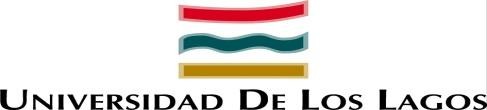 GESTIÓN DE BECAS Y BENEFICIOSAV FUSCHLOCHER 1305Fono : 333362- Correo electrónico:gestionbecasybeneficios@ulagos.clwww.ulagos.clS O L I C I T U D	D E	P O S T U L A C I Ó N CURSOS SUPERIORES AÑO 20 	OSORNO,…………………………..Yo                                                                                                                                                              Estudiante de la Carrera de                                                                                       Rut N°                             , con domicilio familiar en la Ciudad de                        , calle        	                            , Nº             , E-mail                               	,              Teléfono                               ; vengo en solicitar a la Unidad Gestión Becas y Beneficios de la Universidad de Los Lagos, los siguientes beneficios para el año 20            .BECA ALIMENTACIÓN UNIVERSIDADBECA DIRECTA DE RESIDENCIAFirma del PostulanteCOMPROBANTE DE RECEPCIÓNNOMBRE:	 CARRERA: 	BENEFICIOS A QUE POSTULA:   	                                       	                   NOMBRE RECEPTOR:                                                                                         FECHA RECEPCIÓN:   	                                                                